Вариант 1Решите уравнение2 sin x – 1 = 0; + 1 = 0;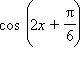 6 sin2 x – 5 cos x + 5 = 0;3 sin2 x – 4 sin x cos x + cos2 x = 0;sin2 x – 9 sin x cos x + 3 cos2 x = –1.Найдите корни уравнения sin 2x = cos 2x, принадлежащие отрезку [–1; 4].Вариант 2Решите уравнение2 cos x –  = 0;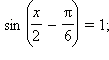 cos2 x + 2 sin x + 2 = 0;6 sin2 x = 5 sin x cos x – cos2 x;5 sin2 x + 2 sin x cos x – cos2 x = 1;Найдите корни уравнения sin 3x + cos 3x = 0, принадлежащие отрезку [0, 6].